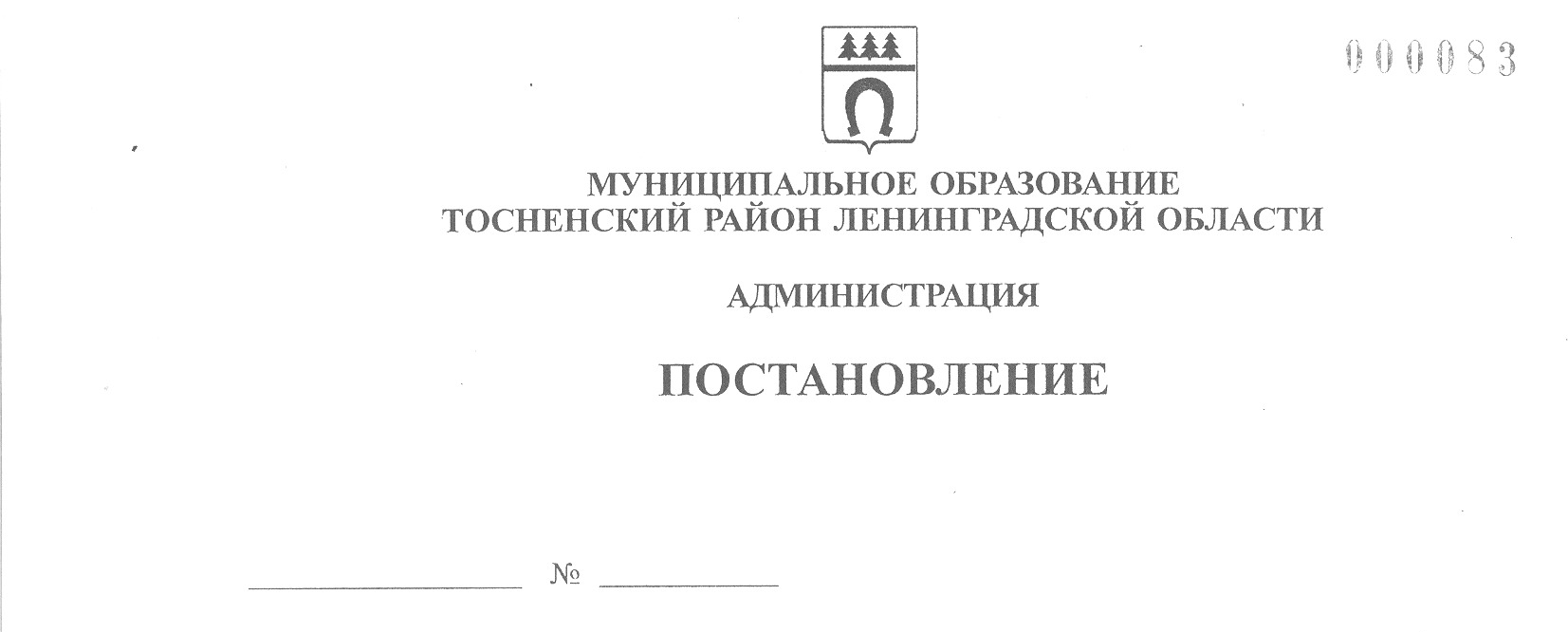 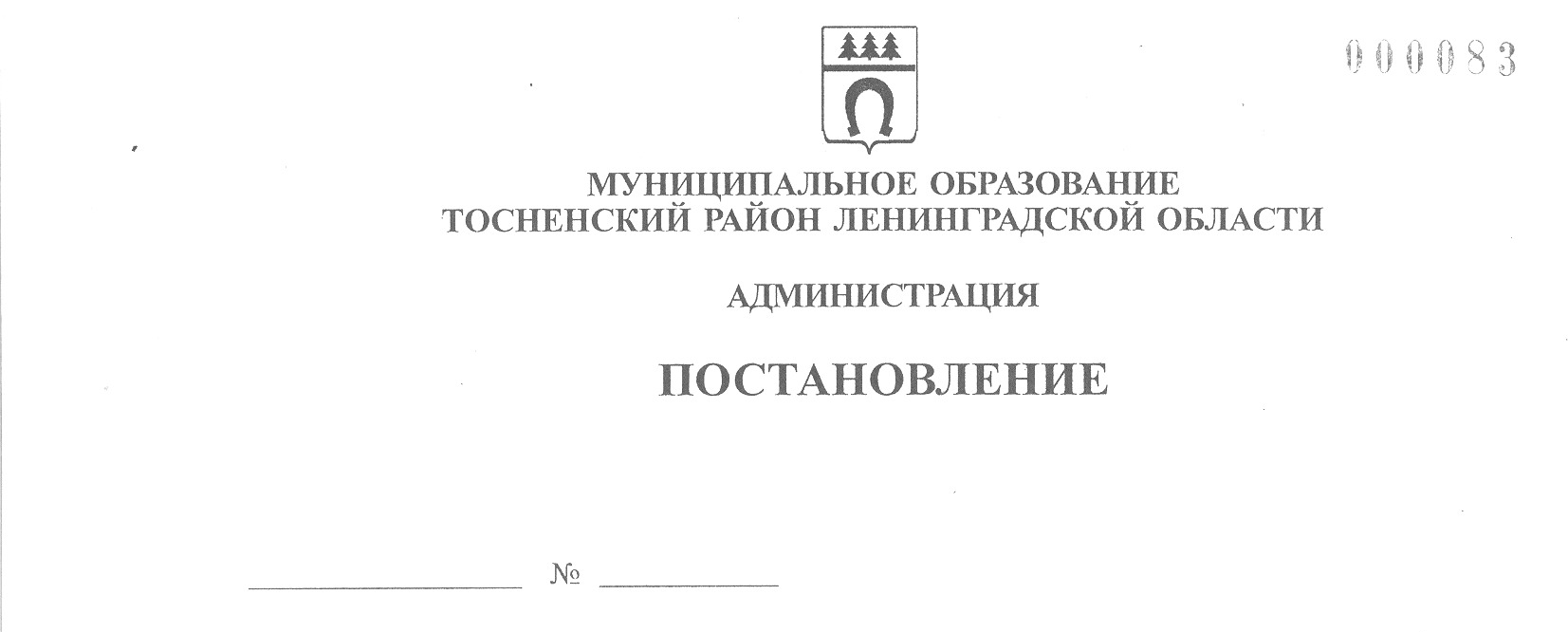 17.03.2022                                763-паОб утверждении порядка предоставления субсидии АНО «Редакция газеты «Тосненский вестник» в целях возмещения затрат, связанных с официальным опубликованием муниципальных нормативных правовых актов администрации муниципального образования Тосненский район Ленинградской областиВ соответствии со статьей 78.1 Бюджетного кодекса Российской Федерации, Федеральным законом от 09.02.2009 № 8-ФЗ «Об обеспечении доступа к информации о деятельности государственных органов и органов местного самоуправления», постановлением Правительства Российской Федерации от 18.09.2020 № 1492 «Об общих требованиях к нормативным правовым актам, муниципальным правовым актам, регулирующим предоставление субсидий, в том числе грантов в форме субсидий, юридическим лицам, индивидуальным предпринимателям, а также физическим лицам – производителям товаров, работ, услуг, и о признании утратившими силу некоторых актов Правительства Российской Федерации и отдельных положений некоторых актов Правительства Российской Федерации», руководствуясь статьей 35 Устава муниципального образования Тосненский муниципальный район Ленинградской области, утвержденного решением совета депутатов муниципального образования Тосненский район Ленинградской области от 15.12.2015 № 70, в целях эффективного расходования бюджетных средств администрация муниципального образования Тосненский  район Ленинградской области ПОСТАНОВЛЯЕТ: Утвердить порядок предоставления субсидии АНО «Редакция газеты «Тосненский вестник» в целях возмещения затрат, связанных с официальным опубликованием муниципальных нормативных правовых актов администрации муниципального образования Тосненский район Ленинградской области (приложение).Признать утратившим силу постановление администрации муниципального образования Тосненский район Ленинградской области от 22.11.2018 № 2850-па «Об утверждении порядка предоставления субсидии АНО «Редакция газеты «Тосненский вестник» в целях возмещения затрат, связанных с официальным опубликованием муниципальных нормативных правовых актов администрации муниципального образования Тосненский район Ленинградской области».Пресс-службе комитета по организационной работе, местному самоуправлению, межнациональным и межконфессиональным отношениям администрации муниципального образования Тосненский район Ленинградской области обеспечить официальное опубликование и обнародование настоящего постановления в порядке, установленном Уставом муниципального образования Тосненский муниципальный район Ленинградской области.Контроль за исполнением постановления возложить на первого заместителя главы администрации муниципального образования Тосненский район Ленинградской области Тычинского И.Ф.Настоящее постановление вступает в силу со дня его официального опубликования.                        Глава администрации 						                     А.Г. КлементьевЗабабурина Екатерина Вадимовна, 8(81361) 332615 гаПриложение к постановлению администрациимуниципального образованияТосненский район Ленинградской области       17.03.2022                       763-па                                                           от _______________  № ________Порядокпредоставления субсидии АНО «Редакция газеты «Тосненский вестник» в целях возмещения затрат, связанных с официальным опубликованием муниципальных нормативных правовых актов администрации муниципального образования Тосненский район Ленинградской областиОбщие положения1.1. Настоящий порядок устанавливает условия и порядок предоставления субсидии АНО «Редакция газеты «Тосненский вестник» в целях возмещения затрат, связанных с официальным опубликованием муниципальных нормативных правовых актов администрации муниципального образования Тосненский район Ленинградской области (далее – Администрация).1.2. Субсидия предоставляется АНО «Редакция газеты «Тосненский вестник» в целях возмещения затрат, связанных с официальным опубликованием муниципальных нормативных правовых актов Администрации.1.3. Главным распорядителем  бюджетных средств является Администрация.1.4. АНО «Редакция газеты «Тосненский вестник» (далее – получатель субсидии) имеет право на получение субсидии в том случае, если соответствующим решением совета депутатов муниципального образования Тосненский район Ленинградской области о бюджете данная организация определена как получатель субсидии.1.5. В соответствии со статьей 35 Устава муниципального образования Тосненский муниципальный район Ленинградской области официальным опубликованием муниципальных правовых актов Тосненского района Ленинградской области является публикация их полного текста в газете «Тосненский вестник».1.6. Комитет финансов Администрации размещает информацию о субсидиях на едином портале бюджетной системы Российской Федерации в информационно-телекоммуникационной сети Интернет (далее – единый портал) при формировании проекта решения о бюджете муниципального образования Тосненский район Ленинградской области (проекта решения о внесении изменений в решение о бюджете муниципального образования Тосненский район Ленинградской области).Условия и порядок предоставления субсидии2.1. Получатель субсидии должен соответствовать на 1-е число месяца, предшествующего месяцу, в котором планируется заключение соглашения, следующим требованиям:- 	у получателя субсидии должна отсутствовать неисполненная обязанность по уплате налогов, сборов, страховых взносов, пеней, штрафов, процентов, подлежащих уплате в соответствии с законодательством Российской Федерации о налогах и сборах;- 	у получателя субсидии должна отсутствовать просроченная задолженность по возврату в бюджет муниципального образования Тосненский район Ленинградской области субсидий, бюджетных инвестиций, предоставленных в том числе в соответствии с иными правовыми актами, а также иная просроченная (неурегулированная) задолженность по денежным обязательствам перед муниципальным образованием Тосненский район Ленинградской области;- 	получатель субсидии не должен находиться в процессе реорганизации, ликвидации, в отношении него не введена процедура банкротства, его деятельность не приостановлена в порядке, предусмотренном законодательством Российской Федерации;-	в реестре дисквалифицированных лиц отсутствуют сведения о дисквалифицированных руководителе, членах коллегиального исполнительного органа, лице, исполняющем функции единоличного исполнительного органа, или главном бухгалтере получателя субсидии;- 	получатель субсидии не должен являться иностранным юридическим лицом, а также российским юридическим лицом, в уставном (складочном) капитале которого доля участия иностранных юридических лиц, местом регистрации которых является государство или территория, включенные в утвержденный Министерством финансов Российской Федерации перечень государств и территорий, предоставляющих льготный налоговый режим налогообложения и (или) не предусматривающих раскрытия и предоставления информации при проведении финансовых операций (офшорные зоны), в совокупности превышает 50 процентов;- 	участник отбора не должен получать средства из федерального бюджета (бюджета субъекта Российской Федерации, местного бюджета), из которого планируется предоставление субсидии, на основании иных нормативных правовых актов Российской Федерации (нормативных правовых актов субъекта Российской Федерации, муниципальных правовых актов) на цели, установленные настоящим Порядком;- 	получатель субсидии должен быть зарегистрирован как средство массовой информации Федеральной службой в сфере связи, информационных технологий и массовых коммуникаций (Роскомнадзор) либо ее территориальными органами;- 	получатель субсидии должен быть зарегистрированным в соответствии с законодательством Российской Федерации как юридическое лицо, не являющееся государственным (муниципальным) учреждением, на территории муниципального образования Тосненский район Ленинградской области, и должен осуществлять деятельность на территории муниципального образования Тосненский район Ленинградской области;- 	получатель субсидии обязан своевременно публиковать муниципальные правовые акты органов местного самоуправления муниципального образования Тосненский район Ленинградской области в количестве не менее 2900 строк в месяц согласно показателю результативности (целевому показателю), установленному в приложении 2 к настоящему порядку.2.2. Получатель субсидии для подтверждения соответствия требованиям, указанным в п. 2.1 настоящего порядка, представляет следующие документы:- заявление получателя субсидии о предоставлении субсидии в свободной форме; - справка территориального органа Федеральной налоговой службы, подписанная ее руководителем (иным уполномоченным лицом), по состоянию на первое число месяца,  предшествующего месяцу, в котором планируется заключение соглашения о предоставлении субсидии, подтверждающая отсутствие у получателя задолженности по уплате налогов, сборов и иных обязательных платежей в бюджеты бюджетной системы Российской Федерации, срок исполнения по которым наступил в соответствии с законодательством Российской Федерации;- справка отдела бухгалтерского учета и отчетности организации получателя об отсутствии просроченной задолженности по неналоговым платежам;- документ, подтверждающий полномочия руководителя АНО «Редакция газеты «Тосненский вестник»;- копия свидетельства о регистрации средства массовой информации;- выписка из единого государственного реестра юридических лиц, полученная не ранее 30 дней до подачи заявления о предоставлении субсидии.2.3. Документы в печатном виде предоставляются не позднее 31 марта текущего финансового года в комитет по организационной работе, местному самоуправлению, межнациональным и межконфессиональным отношениям администрации муниципального образования Тосненский район Ленинградской области по адресу: Ленинградская область, город Тосно, пр. Ленина, дом 32, каб. 58.2.4. Документы оформляются на отдельных листах без оборота. Не допускается перенос реквизитов документа на отдельный лист. Подписи и печати на всех экземплярах документов должны быть подлинные. Помарки и исправления не допускаются. Все страницы комплекта документов должны быть пронумерованы, прошиты и заверены подписью и печатью руководителя организации – получателя субсидии.2.5. Для подтверждения фактически произведенных затрат, связанных с официальным опубликованием муниципальных нормативных правовых актов администрации муниципального образования Тосненский район Ленинградской области, получатель субсидии предоставляет следующий перечень документов:- копия договора с полиграфическим производством на изготовление (печать тиража) газеты «Тосненский вестник»;- копия приказа руководителя организации – получателя субсидии, подтверждающего выплату заработной платы и страховых взносов сотрудникам АНО «Редакция газеты «Тосненский вестник»;- копия договора аренды помещения, занимаемого АНО «Редакция газеты «Тосненский вестник»;- копия договора на предоставление коммунальных услуг предприятиями коммунального сектора АНО «Редакция газеты «Тосненский вестник».2.6. Получатель субсидии несет ответственность за подлинность представленных документов. В случае выявления факта представления недостоверных документов, получатель субсидии несет ответственность в соответствии с законодательством Российской Федерации.2.7. Представленные документы рассматриваются комитетом по организационной работе, местному самоуправлению, межнациональным и межконфессиональным отношениям Администрации в течение трех рабочих дней с момента их предоставления.2.8. Основаниями для отказа получателю субсидии в предоставлении субсидии являются:-	несоответствие представленных получателем субсидии документов требованиям, определенным настоящим порядком, или непредставление (представление не в полном объеме) документов;-	установление факта недостоверности представленной получателем субсидии информации;-	несоответствие получателя субсидии требованиям, предусмотренным п. 2.1 настоящего порядка.2.9. Решение об отказе в предоставлении субсидии оформляется правовым актом Администрации.2.10. Получатель субсидии уведомляется об отказе в предоставлении субсидии в письменном виде с указанием причины отказа в течение 3 рабочих дней с момента принятия решения об отказе.2.11. Субсидия предоставляется из бюджета муниципального образования Тосненский район Ленинградской области.2.12. Размер субсидии определяется решением совета депутатов муниципального образования Тосненский район Ленинградской области о бюджете. 2.13. Субсидии предоставляются в пределах бюджетных ассигнований, утвержденных Администрации решением о бюджете муниципального образования Тосненский район Ленинградской области на соответствующий финансовый год по разделу 1200 «Средства массовой информации» и подразделу 1202 «Периодическая печать и издательства».2.14. Субсидии из бюджета муниципального образования Тосненский район Ленинградской области предоставляются в целях возмещения затрат, связанных с официальным  опубликованием муниципальных нормативных правовых актов Администрации. 2.15. Субсидия предоставляется по видам расходов в целях возмещения затрат, связанных с официальным опубликованием муниципальных нормативных правовых актов Администрации.2.16. Субсидия в случае нарушения условий её предоставления подлежит возврату в бюджет муниципального образования Тосненский район Ленинградской области в порядке и в срок, предусмотренный п. 4.4 настоящего Порядка.2.17. Перечисление субсидии осуществляется в порядке, предусмотренном бюджетным законодательством, в соответствии с заключенным соглашением о предоставлении субсидии, на счет получателя субсидии, открытый в кредитной организации, на основании заявки о предоставлении субсидий по форме, установленной соглашением.2.18. В течение 7 рабочих дней со дня издания Администрацией правового акта о предоставлении субсидии, Администрация заключает с получателем субсидии соглашение о предоставлении субсидии по форме, утвержденной соответствующим приказом комитета финансов Администрации.В соглашение о предоставлении субсидии включается условие о необходимости согласования новых условий соглашения или о расторжении соглашения при недостижении согласия по новым условиям, в случае уменьшения главному распорядителю как получателю бюджетных средств ранее доведенных лимитов бюджетных обязательств, приводящего к невозможности предоставления субсидии в размере, определенном в соглашении.2.19. Перечисление субсидии осуществляется ежемесячно до 15 числа месяца, следующего за отчетным, комитетом финансов Администрации на основании заявок на финансирование, представленных Администрацией, на расчетный счет получателя субсидии. 2.20. Окончательный расчет за декабрь производится в текущем финансовом году до 25 декабря на основании представленных документов.3. Требования к отчетности3.1. Получатель субсидии представляет ежемесячно, не позднее 7-го числа месяца, следующего за отчетным периодом, в комитет по организационной работе, местному самоуправлению, межнациональным и межконфессиональным отношениям Администрации документы: заявление на получение субсидии в целях возмещения затрат в связи с оказанием услуг средствами массовой информации Администрации, оформленное по форме, предусмотренной приложением 1 к настоящему порядку, отчет о достижении значений показателей результативности с указанием количества опубликованных в печатном издании строк, связанных с официальным опубликованием муниципальных нормативных правовых актов Администрации, оформленный по форме, предусмотренной приложением 3 к настоящему порядку, и акты выполненных работ.3.2. Получатель субсидии ежегодно до 25 декабря предоставляет отчет по фактически произведенным затратам, связанным с официальным опубликованием муниципальных нормативных правовых актов Администрации согласно перечню документов, указанных в п. 2.5 настоящего Порядка.3.3. Главный специалист пресс-службы комитета по организационной работе, местному самоуправлению, межнациональным и межконфессиональным отношениям Администрации в течение 3 рабочих дней проверяет и согласовывает представленные документы (отчеты о достижении значений показателей результативности), акты выполненных работ и передает их в отдел бухгалтерского учета и отчетности Администрации.4. Требования об осуществлении контроля за соблюдением условий, целей и порядка предоставления субсидии и ответственность за их нарушение4.1. Получатель субсидии несет ответственность за выполнение обязательств, принятых в соответствии с заключенным соглашением.4.2. Получатель субсидии дает согласие на осуществление главным распорядителем бюджетных средств, предоставившим субсидии, и органами муниципального финансового контроля проверок соблюдения получателем субсидии условий, целей и порядка их предоставления. Обязательным условием предоставления субсидии является запрет приобретения за счет полученных средств иностранной валюты, за исключением операций, осуществляемых в соответствии с валютным законодательством Российской Федерации при закупке (поставке) высокотехнологичного импортного оборудования, сырья и комплектующих изделий, а также связанных с достижением целей предоставления указанных средств.4.3. Контроль за условиями и порядком предоставления субсидии и целевым использованием субсидии осуществляется отделом бухгалтерского учета и отчетности Администрации и комитетом по организационной работе, местному самоуправлению, межнациональным и межконфессиональным отношениям Администрации.4.4. При выявлении случаев нарушений получателем субсидии условий предоставления субсидии, а также в случае недостижения целевых показателей, составляется акт о нарушении условий предоставления субсидии, в котором указываются выявленные нарушения и сроки их устранения. В случае нарушений условий предоставления субсидии соответствующие средства в течение 10 рабочих дней возвращаются в бюджет муниципального образования Тосненский район Ленинградской области в сумме, указанной в акте. Главный распорядитель бюджетных средств и орган муниципального финансового контроля направляет получателю субсидии требование (уведомление) о возврате субсидии, подготовленное согласно акту проверки. Срок, реквизиты и условия возврата субсидии указываются в требовании (уведомлении) о возврате субсидии.4.5. Возврат в бюджет муниципального образования Тосненский район Ленинградской области в текущем финансовом году остатков субсидий, не использованных в отчетном финансовом году, осуществляется в соответствии с Порядком завершения операций по исполнению бюджета муниципального образования Тосненский район Ленинградской области в текущем финансовом году, утвержденным соответствующим приказом комитета финансов Администрации, и Порядком возврата и взыскания неиспользованных бюджетных средств муниципального образования Тосненский район Ленинградской области, утвержденным соответствующим приказом комитета финансов Администрации.Приложение 1к порядку ЗАЯВЛЕНИЕо предоставлении субсидии___________________________________________________________________________(наименование получателя, ИНН, КПП, адрес)в соответствии с ______________________________________________________________,(наименование правового акта, устанавливающего порядок предоставления субсидии из бюджета муниципального образования Тосненский район Ленинградской области получателю)утвержденным постановлением администрации муниципального образования Тосненский район Ленинградской области от «__» ______ 20__ г. № __ (далее – Порядок), просит предоставить субсидию в размере ____________________________рублей                                                                                 (сумма прописью)в целях ________________________________.                     (целевое назначение субсидии)Приложение: на   л. в ед. экз.Получатель___________   _________________________   _________________ (подпись)                   (расшифровка подписи)               (должность)М.П.«__» _______________ 20__ г.Приложение 2к порядку ПОКАЗАТЕЛИ РЕЗУЛЬТАТИВНОСТИ--------------------------------Приложение 3к порядку ОТЧЕТо достижении значений показателей результативностипо состоянию на __ ___________ 20__ годаНаименование получателя: ________________________________Периодичность:           ______________________Руководитель получателя(уполномоченное лицо)   _______________ _________ _____________________                                                  (должность)             (подпись)      (расшифровка подписи)Исполнитель ________________ ___________________ _____________                                 (должность)                    (ФИО)                           (телефон)«__» ___________ 20__ г.--------------------------------№ п/пНаименование показателяНаименование проекта (мероприятия) <1>Единица измерения по ОКЕИЕдиница измерения по ОКЕИПлановое значение показателяСрок, на который запланировано достижение показателя№ п/пНаименование показателяНаименование проекта (мероприятия) <1>НаименованиеКодПлановое значение показателяСрок, на который запланировано достижение показателя12345671Количество строкед.6422900ежемесячно№ п/пНаименование показателя <1>Наименование проекта (мероприятия) <2>)Единица измерения по ОКЕИЕдиница измерения по ОКЕИПлановое значение показателя <3>Достигнутое значение показателя по состоянию на отчетную датуПроцент выполнения планаПричина отклонения№ п/пНаименование показателя <1>Наименование проекта (мероприятия) <2>)НаименованиеКодПлановое значение показателя <3>Достигнутое значение показателя по состоянию на отчетную датуПроцент выполнения планаПричина отклонения1234567891Строкиед.642